                                                      Апеляційний суд Вінницької області у ЗМІчервень, 2018 рік№ з/пНазва ЗМІНазва публікації/теле-, радіопрограмиТема публікації /теле-, радіопрограмиПосилання на матеріалДата публікації/виходу в ефірРеспондент /джерело інформаціїАвтор1Сайт «Veжа»Вінницький суд став на бік водія, якого патрульні звинуватили в злісній непокорі. ВІДЕОАпеляційний суд скасував рішення 1 інстанції та закрив провадження у справі. Суд вважає, що в діях водія немає складу адмінправопорушенняhttps://vezha.vn.ua/vinnytskyj-sud-stav-na-bik-vodiya-yakogo-patrulni-zvynuvatyly-v-zlisnij-nepokori-video/01.06.2018–Андрій Качор2Філія ПАТ «НСТУ» «Вінницька РД «Вінтера»Конфлікт між патрульними та водієм Дмитром ВороновичемУ день розгляду справи про адмінправопорушення водія, що злісно не корився поліції, громадські активісти влаштували під судом пікет: вимагали справедливого судового рішенняhttps://vintera.com.ua/konflikt-mizh-patrulnymy-ta-vodiyem-dmytrom-voronovychem/01.06.2018Журналістка була на засіданніКатерина Мартич, Андрій Сулима3Газета «33-й канал»Коза «устя», смітник та “кіно” з матюками – так у Вінниці слухали апеляцію активіста «дорожнього контролю» на 4 протоколи патрульних (ВІДЕО)               –//–http://33kanal.com/30365.html01.06.2018Журналіст був на засіданніРоман Ковальський4Сайт «Na Парижі»В Апеляційному суді Вінницької області відмінили постанову патрульних про злісну непокору вінничанина. Коза виявилася фартовоюРезультат розгляду справи про адміністративне правопорушення – злісну непокору поліціїhttp://naparise.com/posts/v-apeliatsiinomu-sudi-vinnytskoi-oblasti-vidminyly-postanovu-patrulnykh-pro-zlisnu-nepokoru-vinnychanyna-koza-vyiavylasia-fartovoiu02.06.2018–Макс Мельник 5Сайт «Українська служба швидких новин» (УСБН)У Вінниці активісти домоглися в суді перемоги у справі проти патрульної поліціїСуд скасував постанову міського суду та прийняв нову, якою закрив провадження по справі через відсутність складу адміністративного правопорушенняhttps://novosti.vn.ua/u-vinnici-aktivisti-domoglisya-v-sudi-peremogi-u-spravi-proti-patrulno%D1%97-polici%D1%97/07.06.2018––6Сайт «Na Парижі»На Вінниччині суд поновив на роботі АТОвця, якого звільнили після того, як він підписав контракт із ЗСУСуд погодився з рішенням першої інстанції, яка поновила на роботі контрактника ЗСУhttp://naparise.com/posts/na-vinnychchyni-sud-ponovyv-na-roboti-atovtsia-iakoho-zvilnyly-pislia-toho-iak-vin-pidpysav-kontrakt-iz-zsu08.06.2018Прес-служба АСВО (ВІАР)Саша Григоровська7Сайт «Українське право»Суд визнав недійсними договори довічного утримання 88-літньої вінничанкиАпеляційний суд Вінницької області погодився з судом першої інстанції, який визнав договори довічного утримання 88-літньої вінничанки недійснимиhttp://ukrainepravo.com/news/ukraine/sud-vyznav-nediysnymy-dogovory-dovichnogo-utrymannya-88-litnoyi-vinnychanky/11.06.2018–//––8Сайт «Vlasno.info»Вінничани виграють суди із банками  Апеляційний суд прийняв рішення про визнання протиправним та скасування рішення про державну реєстрацію прав та їх обтяжень – квартира залишилася у власності жінки http://vlasno.info/ekonomika/3/finansi/item/24875-vinnychany-vyhraiut-sudy-iz-bankamy/12.06.2018Вінницький місцевий центр з надання БВПД   –9Газета «Закон і бізнес»На Вінниччині судді вчилися протидіяти корупціїУ Вінниці відбувся круглий стіл «Запобігання і протидія корупції в Україні». Захід організували АСВО та ДонНУ імені Василя Стусаhttp://zib.com.ua/ua/133296-na_vinnichini_suddi_vchilisya_protidiyati_korupcii.html13.06.2018Прес-служба АСВО (ВІАР)–10Сайт «VECTORNEWS»На Вінниччині судді вчилися протидіяти корупції–//–https://www.vectornews.net/news/politics/63601-na-vnnichin-sudd-vchilisya-protidyati-korupcyi.html13.06.2018Прес-служба АСВО (ВІАР)–11Газета «Місто»Резонансна "справа Манту"Апеляційний суд знову розглядає резонансну справу про компенсацію моральної і майнової шкоди, завданої ускладненням від проби Манту в Мізяківських Хуторах Вінницького районуhttp://misto.vn.ua/news/item/id/1177013.06.2018Журналіст був на судовому засіданніМаксим Зотов12Газета «33-й канал»«Туберкулінова» справа школярів із Вінницького району слухається вже 12 років–//–http://33kanal.com/31586.html16.06.2018Журналістка була на засіданніВіталіна Володимирова13Сайт «Na Парижі»Вища рада правосуддя не прийняла відставку судді Апеляційного суду Вінницької областіВища рада правосуддя ухвалила відмовити у звільненні у зв’язку з поданням заяви про відставку Віталія Федчука  з посади судді АСВОhttp://naparise.com/posts/vyshcha-rada-pravosuddia-ne-pryiniala-vidstavku-suddi-apeliatsiinoho-sudu-vinnytskoi-oblasti26.06.2018Вища рада правосуддяСаша Григоровська14Сайт «Na Парижі»Відомий вінницький правозахисник впевнений, що його побиття через багаторічний конфлікт замовив суддяПравозахисник підозрює, що причина нападу на нього – «справа» судді, яку апеляційна інстанція розглядає з  2016 року. Чому так довго, розповіли в прес-службі судуhttp://naparise.com/posts/vidomyi-vinnytskyi-pravozakhysnyk-vpevnenyi-shcho-ioho-pobyttia-cherez-bahatorichnyi-konflikt-zamovyv-suddia25.06.2018Одне з джерел інформації – прес-служба АСВООлег Верлан15Газета «Вінницькі реалії», №23, 27.06.2018Избитый в Виннице правозащитник рассказал о своём последнем громком деле–//–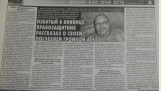 27.06.2018–//–Ігор Заіковатий16Сайт «Реал»В Виннице возле своего дома избили правозащитника                –//–http://real-vin.com/v-vinnice-vozle-svoego-doma-izbili-pravozashhitnika28.06.2018–//–Ігор Заіковатий